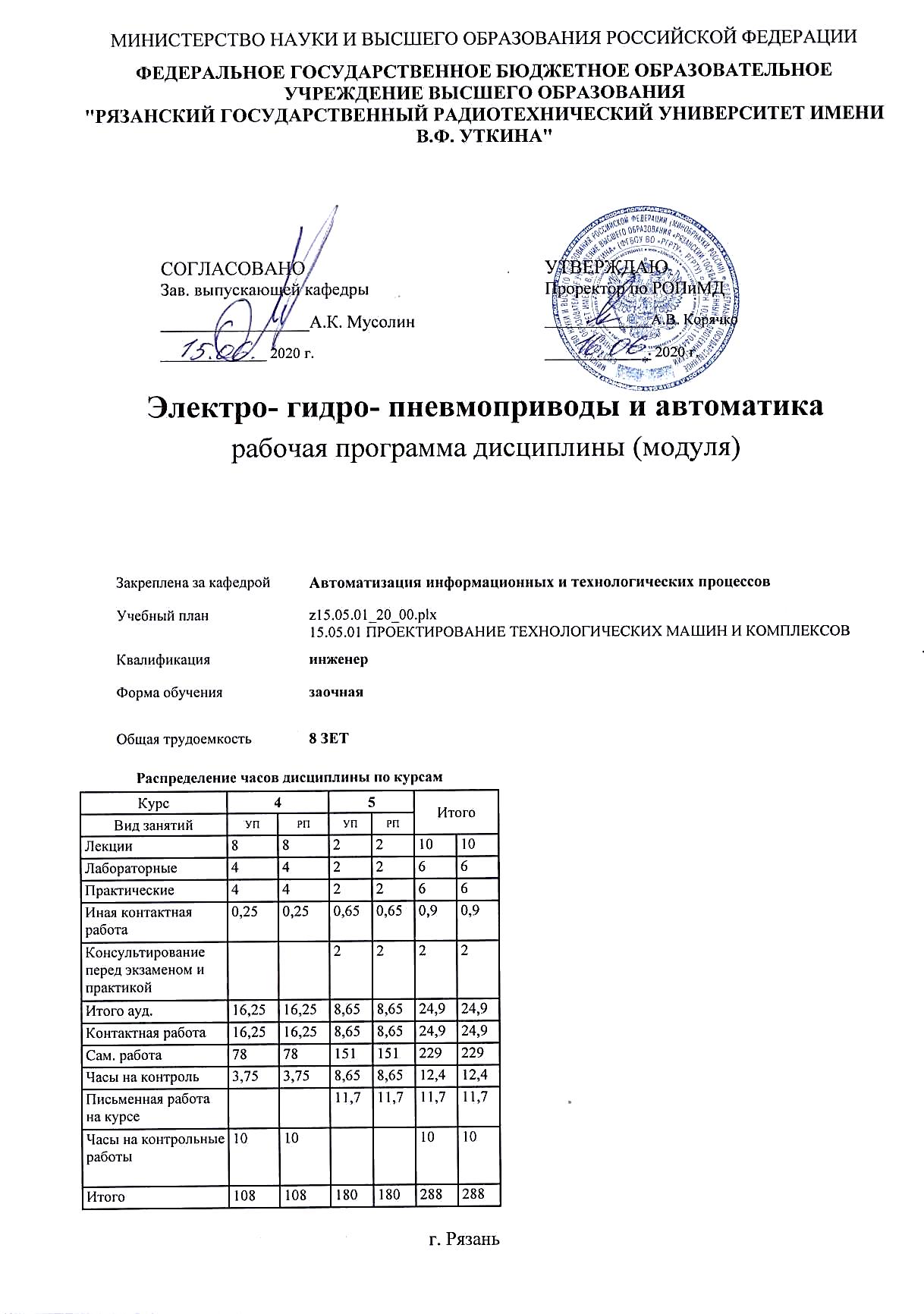 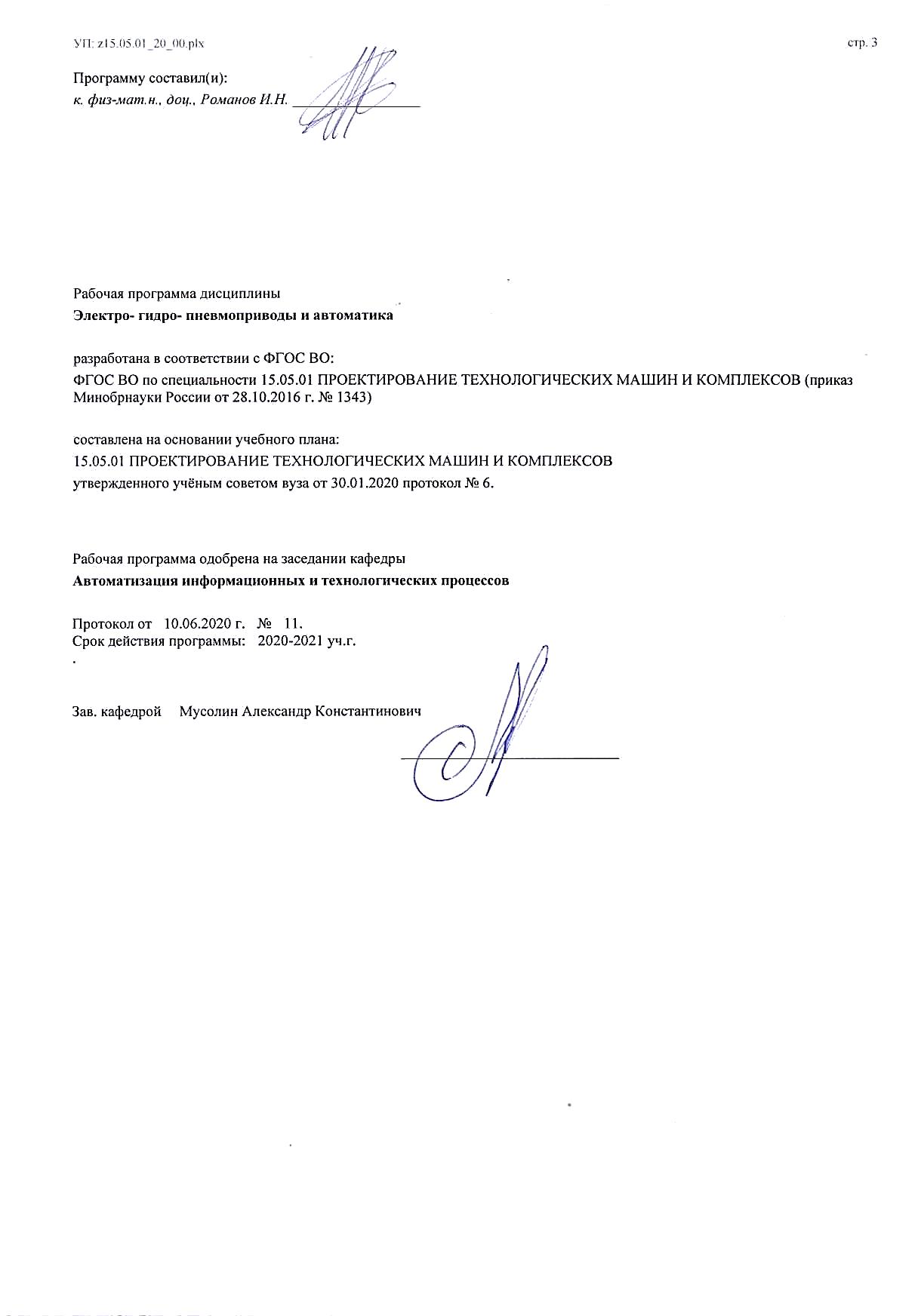 УП: z15.05.01_20_00.plxУП: z15.05.01_20_00.plxстр. 4Визирование РПД для исполнения в очередном учебном годуВизирование РПД для исполнения в очередном учебном годуВизирование РПД для исполнения в очередном учебном годуВизирование РПД для исполнения в очередном учебном годуРабочая программа пересмотрена, обсуждена и одобрена дляисполнения в 2021-2022 учебном году на заседании кафедрыРабочая программа пересмотрена, обсуждена и одобрена дляисполнения в 2021-2022 учебном году на заседании кафедрыРабочая программа пересмотрена, обсуждена и одобрена дляисполнения в 2021-2022 учебном году на заседании кафедрыРабочая программа пересмотрена, обсуждена и одобрена дляисполнения в 2021-2022 учебном году на заседании кафедрыАвтоматизация информационных и технологических процессовАвтоматизация информационных и технологических процессовАвтоматизация информационных и технологических процессовАвтоматизация информационных и технологических процессовПротокол от  __ __________ 2021 г.  №  __Зав. кафедрой _______________________________________Протокол от  __ __________ 2021 г.  №  __Зав. кафедрой _______________________________________Протокол от  __ __________ 2021 г.  №  __Зав. кафедрой _______________________________________Визирование РПД для исполнения в очередном учебном годуВизирование РПД для исполнения в очередном учебном годуВизирование РПД для исполнения в очередном учебном годуВизирование РПД для исполнения в очередном учебном годуРабочая программа пересмотрена, обсуждена и одобрена дляисполнения в 2022-2023 учебном году на заседании кафедрыРабочая программа пересмотрена, обсуждена и одобрена дляисполнения в 2022-2023 учебном году на заседании кафедрыРабочая программа пересмотрена, обсуждена и одобрена дляисполнения в 2022-2023 учебном году на заседании кафедрыРабочая программа пересмотрена, обсуждена и одобрена дляисполнения в 2022-2023 учебном году на заседании кафедрыАвтоматизация информационных и технологических процессовАвтоматизация информационных и технологических процессовАвтоматизация информационных и технологических процессовАвтоматизация информационных и технологических процессовПротокол от  __ __________ 2022 г.  №  __Зав. кафедрой _______________________________________Протокол от  __ __________ 2022 г.  №  __Зав. кафедрой _______________________________________Протокол от  __ __________ 2022 г.  №  __Зав. кафедрой _______________________________________Визирование РПД для исполнения в очередном учебном годуВизирование РПД для исполнения в очередном учебном годуВизирование РПД для исполнения в очередном учебном годуВизирование РПД для исполнения в очередном учебном годуРабочая программа пересмотрена, обсуждена и одобрена дляисполнения в 2023-2024 учебном году на заседании кафедрыРабочая программа пересмотрена, обсуждена и одобрена дляисполнения в 2023-2024 учебном году на заседании кафедрыРабочая программа пересмотрена, обсуждена и одобрена дляисполнения в 2023-2024 учебном году на заседании кафедрыРабочая программа пересмотрена, обсуждена и одобрена дляисполнения в 2023-2024 учебном году на заседании кафедрыАвтоматизация информационных и технологических процессовАвтоматизация информационных и технологических процессовАвтоматизация информационных и технологических процессовАвтоматизация информационных и технологических процессовПротокол от  __ __________ 2023 г.  №  __Зав. кафедрой _______________________________________Протокол от  __ __________ 2023 г.  №  __Зав. кафедрой _______________________________________Протокол от  __ __________ 2023 г.  №  __Зав. кафедрой _______________________________________Визирование РПД для исполнения в очередном учебном годуВизирование РПД для исполнения в очередном учебном годуВизирование РПД для исполнения в очередном учебном годуВизирование РПД для исполнения в очередном учебном годуРабочая программа пересмотрена, обсуждена и одобрена дляисполнения в 2024-2025 учебном году на заседании кафедрыРабочая программа пересмотрена, обсуждена и одобрена дляисполнения в 2024-2025 учебном году на заседании кафедрыРабочая программа пересмотрена, обсуждена и одобрена дляисполнения в 2024-2025 учебном году на заседании кафедрыРабочая программа пересмотрена, обсуждена и одобрена дляисполнения в 2024-2025 учебном году на заседании кафедрыАвтоматизация информационных и технологических процессовАвтоматизация информационных и технологических процессовАвтоматизация информационных и технологических процессовАвтоматизация информационных и технологических процессовПротокол от  __ __________ 2024 г.  №  __Зав. кафедрой __________________________________________Протокол от  __ __________ 2024 г.  №  __Зав. кафедрой __________________________________________Протокол от  __ __________ 2024 г.  №  __Зав. кафедрой __________________________________________УП: z15.05.01_20_00.plxУП: z15.05.01_20_00.plxУП: z15.05.01_20_00.plxстр. 51. ЦЕЛИ ОСВОЕНИЯ ДИСЦИПЛИНЫ (МОДУЛЯ)1. ЦЕЛИ ОСВОЕНИЯ ДИСЦИПЛИНЫ (МОДУЛЯ)1. ЦЕЛИ ОСВОЕНИЯ ДИСЦИПЛИНЫ (МОДУЛЯ)1. ЦЕЛИ ОСВОЕНИЯ ДИСЦИПЛИНЫ (МОДУЛЯ)1. ЦЕЛИ ОСВОЕНИЯ ДИСЦИПЛИНЫ (МОДУЛЯ)1.1Цель преподавания дисциплины - сформировать у студентов знания о принципах построения, составе, назначении, характеристиках и особенностях применения электро- гидро- пневмоприводов и автоматизированного электропривода, для типовых производственных машин и механизмов, методики их выбора и построения автоматизированных систем регулирования и управления.Цель преподавания дисциплины - сформировать у студентов знания о принципах построения, составе, назначении, характеристиках и особенностях применения электро- гидро- пневмоприводов и автоматизированного электропривода, для типовых производственных машин и механизмов, методики их выбора и построения автоматизированных систем регулирования и управления.Цель преподавания дисциплины - сформировать у студентов знания о принципах построения, составе, назначении, характеристиках и особенностях применения электро- гидро- пневмоприводов и автоматизированного электропривода, для типовых производственных машин и механизмов, методики их выбора и построения автоматизированных систем регулирования и управления.Цель преподавания дисциплины - сформировать у студентов знания о принципах построения, составе, назначении, характеристиках и особенностях применения электро- гидро- пневмоприводов и автоматизированного электропривода, для типовых производственных машин и механизмов, методики их выбора и построения автоматизированных систем регулирования и управления.1.2Задачи изучения дисциплины - освоение студентами знаний о процессах происходящих в электро- гидро- пневмоприводах , технологий выбора типа и структуры привода, приобретение навыков выполнения простейших расчётов по определению их основных параметров и характеристикЗадачи изучения дисциплины - освоение студентами знаний о процессах происходящих в электро- гидро- пневмоприводах , технологий выбора типа и структуры привода, приобретение навыков выполнения простейших расчётов по определению их основных параметров и характеристикЗадачи изучения дисциплины - освоение студентами знаний о процессах происходящих в электро- гидро- пневмоприводах , технологий выбора типа и структуры привода, приобретение навыков выполнения простейших расчётов по определению их основных параметров и характеристикЗадачи изучения дисциплины - освоение студентами знаний о процессах происходящих в электро- гидро- пневмоприводах , технологий выбора типа и структуры привода, приобретение навыков выполнения простейших расчётов по определению их основных параметров и характеристик2. МЕСТО ДИСЦИПЛИНЫ (МОДУЛЯ) В СТРУКТУРЕ ОБРАЗОВАТЕЛЬНОЙ ПРОГРАММЫ2. МЕСТО ДИСЦИПЛИНЫ (МОДУЛЯ) В СТРУКТУРЕ ОБРАЗОВАТЕЛЬНОЙ ПРОГРАММЫ2. МЕСТО ДИСЦИПЛИНЫ (МОДУЛЯ) В СТРУКТУРЕ ОБРАЗОВАТЕЛЬНОЙ ПРОГРАММЫ2. МЕСТО ДИСЦИПЛИНЫ (МОДУЛЯ) В СТРУКТУРЕ ОБРАЗОВАТЕЛЬНОЙ ПРОГРАММЫ2. МЕСТО ДИСЦИПЛИНЫ (МОДУЛЯ) В СТРУКТУРЕ ОБРАЗОВАТЕЛЬНОЙ ПРОГРАММЫЦикл (раздел) ОП:Цикл (раздел) ОП:Б1.ВБ1.ВБ1.В2.1Требования к предварительной подготовке обучающегося:Требования к предварительной подготовке обучающегося:Требования к предварительной подготовке обучающегося:Требования к предварительной подготовке обучающегося:2.1.1Автоматизация конструкторско-технологической подготовки производстваАвтоматизация конструкторско-технологической подготовки производстваАвтоматизация конструкторско-технологической подготовки производстваАвтоматизация конструкторско-технологической подготовки производства2.1.2Автоматизированные системы управления производстваАвтоматизированные системы управления производстваАвтоматизированные системы управления производстваАвтоматизированные системы управления производства2.1.3Эконометрический анализ машиностроительного производстваЭконометрический анализ машиностроительного производстваЭконометрический анализ машиностроительного производстваЭконометрический анализ машиностроительного производства2.1.4Системы управления технологическими комплексами в машиностроенииСистемы управления технологическими комплексами в машиностроенииСистемы управления технологическими комплексами в машиностроенииСистемы управления технологическими комплексами в машиностроении2.1.5Управление технологическими системамиУправление технологическими системамиУправление технологическими системамиУправление технологическими системами2.1.6ЭлектроснабжениеЭлектроснабжениеЭлектроснабжениеЭлектроснабжение2.1.7Основы объектно-ориентированного программированияОсновы объектно-ориентированного программированияОсновы объектно-ориентированного программированияОсновы объектно-ориентированного программирования2.2Дисциплины (модули) и практики, для которых освоение данной дисциплины (модуля) необходимо как предшествующее:Дисциплины (модули) и практики, для которых освоение данной дисциплины (модуля) необходимо как предшествующее:Дисциплины (модули) и практики, для которых освоение данной дисциплины (модуля) необходимо как предшествующее:Дисциплины (модули) и практики, для которых освоение данной дисциплины (модуля) необходимо как предшествующее:2.2.1Математические модели процессов и системМатематические модели процессов и системМатематические модели процессов и системМатематические модели процессов и систем2.2.2Математическое моделирование в машиностроенииМатематическое моделирование в машиностроенииМатематическое моделирование в машиностроенииМатематическое моделирование в машиностроении2.2.3Подготовка к процедуре защиты и процедура защиты выпускной квалификационной работыПодготовка к процедуре защиты и процедура защиты выпускной квалификационной работыПодготовка к процедуре защиты и процедура защиты выпускной квалификационной работыПодготовка к процедуре защиты и процедура защиты выпускной квалификационной работы2.2.4Преддипломная практикаПреддипломная практикаПреддипломная практикаПреддипломная практика3. КОМПЕТЕНЦИИ ОБУЧАЮЩЕГОСЯ, ФОРМИРУЕМЫЕ В РЕЗУЛЬТАТЕ ОСВОЕНИЯ ДИСЦИПЛИНЫ (МОДУЛЯ)3. КОМПЕТЕНЦИИ ОБУЧАЮЩЕГОСЯ, ФОРМИРУЕМЫЕ В РЕЗУЛЬТАТЕ ОСВОЕНИЯ ДИСЦИПЛИНЫ (МОДУЛЯ)3. КОМПЕТЕНЦИИ ОБУЧАЮЩЕГОСЯ, ФОРМИРУЕМЫЕ В РЕЗУЛЬТАТЕ ОСВОЕНИЯ ДИСЦИПЛИНЫ (МОДУЛЯ)3. КОМПЕТЕНЦИИ ОБУЧАЮЩЕГОСЯ, ФОРМИРУЕМЫЕ В РЕЗУЛЬТАТЕ ОСВОЕНИЯ ДИСЦИПЛИНЫ (МОДУЛЯ)3. КОМПЕТЕНЦИИ ОБУЧАЮЩЕГОСЯ, ФОРМИРУЕМЫЕ В РЕЗУЛЬТАТЕ ОСВОЕНИЯ ДИСЦИПЛИНЫ (МОДУЛЯ)ПК-3: Способностью участвовать в работах по доводке и освоению машин, электроприводов, гидроприводов, средств гидропневмоавтоматики, систем, различных комплексов, процессов, оборудования и производственных объектов, технологических процессов в ходе подготовки производства новой продукцииПК-3: Способностью участвовать в работах по доводке и освоению машин, электроприводов, гидроприводов, средств гидропневмоавтоматики, систем, различных комплексов, процессов, оборудования и производственных объектов, технологических процессов в ходе подготовки производства новой продукцииПК-3: Способностью участвовать в работах по доводке и освоению машин, электроприводов, гидроприводов, средств гидропневмоавтоматики, систем, различных комплексов, процессов, оборудования и производственных объектов, технологических процессов в ходе подготовки производства новой продукцииПК-3: Способностью участвовать в работах по доводке и освоению машин, электроприводов, гидроприводов, средств гидропневмоавтоматики, систем, различных комплексов, процессов, оборудования и производственных объектов, технологических процессов в ходе подготовки производства новой продукцииПК-3: Способностью участвовать в работах по доводке и освоению машин, электроприводов, гидроприводов, средств гидропневмоавтоматики, систем, различных комплексов, процессов, оборудования и производственных объектов, технологических процессов в ходе подготовки производства новой продукции.....Знать  устройство и принцип работы электроприводов, гидроприводов, средств гидропневмоавтоматики, систем, различных комплексов, процессов, оборудования и производственных объектов Знать  устройство и принцип работы электроприводов, гидроприводов, средств гидропневмоавтоматики, систем, различных комплексов, процессов, оборудования и производственных объектов Знать  устройство и принцип работы электроприводов, гидроприводов, средств гидропневмоавтоматики, систем, различных комплексов, процессов, оборудования и производственных объектов Знать  устройство и принцип работы электроприводов, гидроприводов, средств гидропневмоавтоматики, систем, различных комплексов, процессов, оборудования и производственных объектов Знать  устройство и принцип работы электроприводов, гидроприводов, средств гидропневмоавтоматики, систем, различных комплексов, процессов, оборудования и производственных объектов Уметь  читать схемы электроприводов, гидроприводов, средств гидропневмоавтоматики, систем, различных комплексов, процессов, оборудования и производственных объектов Уметь  читать схемы электроприводов, гидроприводов, средств гидропневмоавтоматики, систем, различных комплексов, процессов, оборудования и производственных объектов Уметь  читать схемы электроприводов, гидроприводов, средств гидропневмоавтоматики, систем, различных комплексов, процессов, оборудования и производственных объектов Уметь  читать схемы электроприводов, гидроприводов, средств гидропневмоавтоматики, систем, различных комплексов, процессов, оборудования и производственных объектов Уметь  читать схемы электроприводов, гидроприводов, средств гидропневмоавтоматики, систем, различных комплексов, процессов, оборудования и производственных объектов Владеть  способностью участвовать в работах по доводке и освоению машин, электроприводов, гидроприводов, средств гидропневмоавтоматики, систем, различных комплексов, процессов, оборудования и производственных объектов, технологических процессов в ходе подготовки производства новой продукции Владеть  способностью участвовать в работах по доводке и освоению машин, электроприводов, гидроприводов, средств гидропневмоавтоматики, систем, различных комплексов, процессов, оборудования и производственных объектов, технологических процессов в ходе подготовки производства новой продукции Владеть  способностью участвовать в работах по доводке и освоению машин, электроприводов, гидроприводов, средств гидропневмоавтоматики, систем, различных комплексов, процессов, оборудования и производственных объектов, технологических процессов в ходе подготовки производства новой продукции Владеть  способностью участвовать в работах по доводке и освоению машин, электроприводов, гидроприводов, средств гидропневмоавтоматики, систем, различных комплексов, процессов, оборудования и производственных объектов, технологических процессов в ходе подготовки производства новой продукции Владеть  способностью участвовать в работах по доводке и освоению машин, электроприводов, гидроприводов, средств гидропневмоавтоматики, систем, различных комплексов, процессов, оборудования и производственных объектов, технологических процессов в ходе подготовки производства новой продукции ПК-12: Способностью обеспечивать моделирование машин, электроприводов, гидроприводов, средств гидропневмоавтоматики, систем, различных комплексов, процессов, оборудования и технических объектов и технологических процессов с использованием стандартных пакетов и средств автоматизированного проектирования, проводить эксперименты по заданным методикам с обработкой и анализом результатовПК-12: Способностью обеспечивать моделирование машин, электроприводов, гидроприводов, средств гидропневмоавтоматики, систем, различных комплексов, процессов, оборудования и технических объектов и технологических процессов с использованием стандартных пакетов и средств автоматизированного проектирования, проводить эксперименты по заданным методикам с обработкой и анализом результатовПК-12: Способностью обеспечивать моделирование машин, электроприводов, гидроприводов, средств гидропневмоавтоматики, систем, различных комплексов, процессов, оборудования и технических объектов и технологических процессов с использованием стандартных пакетов и средств автоматизированного проектирования, проводить эксперименты по заданным методикам с обработкой и анализом результатовПК-12: Способностью обеспечивать моделирование машин, электроприводов, гидроприводов, средств гидропневмоавтоматики, систем, различных комплексов, процессов, оборудования и технических объектов и технологических процессов с использованием стандартных пакетов и средств автоматизированного проектирования, проводить эксперименты по заданным методикам с обработкой и анализом результатовПК-12: Способностью обеспечивать моделирование машин, электроприводов, гидроприводов, средств гидропневмоавтоматики, систем, различных комплексов, процессов, оборудования и технических объектов и технологических процессов с использованием стандартных пакетов и средств автоматизированного проектирования, проводить эксперименты по заданным методикам с обработкой и анализом результатов.....Знать  стандартные пакеты и средства автоматизированного проектирования Знать  стандартные пакеты и средства автоматизированного проектирования Знать  стандартные пакеты и средства автоматизированного проектирования Знать  стандартные пакеты и средства автоматизированного проектирования Знать  стандартные пакеты и средства автоматизированного проектирования Уметь  проводить эксперименты по заданным методикам с обработкой и анализом результатов Уметь  проводить эксперименты по заданным методикам с обработкой и анализом результатов Уметь  проводить эксперименты по заданным методикам с обработкой и анализом результатов Уметь  проводить эксперименты по заданным методикам с обработкой и анализом результатов Уметь  проводить эксперименты по заданным методикам с обработкой и анализом результатов Владеть  способностью обеспечивать моделирование машин, электроприводов, гидроприводов, средств гидропневмоавтоматики, систем, различных комплексов, процессов, оборудования и технических объектов и технологических процессов Владеть  способностью обеспечивать моделирование машин, электроприводов, гидроприводов, средств гидропневмоавтоматики, систем, различных комплексов, процессов, оборудования и технических объектов и технологических процессов Владеть  способностью обеспечивать моделирование машин, электроприводов, гидроприводов, средств гидропневмоавтоматики, систем, различных комплексов, процессов, оборудования и технических объектов и технологических процессов Владеть  способностью обеспечивать моделирование машин, электроприводов, гидроприводов, средств гидропневмоавтоматики, систем, различных комплексов, процессов, оборудования и технических объектов и технологических процессов Владеть  способностью обеспечивать моделирование машин, электроприводов, гидроприводов, средств гидропневмоавтоматики, систем, различных комплексов, процессов, оборудования и технических объектов и технологических процессов В результате освоения дисциплины (модуля) обучающийся долженВ результате освоения дисциплины (модуля) обучающийся долженВ результате освоения дисциплины (модуля) обучающийся долженВ результате освоения дисциплины (модуля) обучающийся долженВ результате освоения дисциплины (модуля) обучающийся должен3.1Знать:Знать:Знать:Знать:3.1.1Устройство электроприводов, гидроприводов, средств гидропневмоавтоматикиУстройство электроприводов, гидроприводов, средств гидропневмоавтоматикиУстройство электроприводов, гидроприводов, средств гидропневмоавтоматикиУстройство электроприводов, гидроприводов, средств гидропневмоавтоматики3.2Уметь:Уметь:Уметь:Уметь:УП: z15.05.01_20_00.plxУП: z15.05.01_20_00.plxУП: z15.05.01_20_00.plxстр. 63.2.1Читать чертежи систем, различных комплексов, процессов, оборудования и производственных объектов, деталей и узлов машиностроенияЧитать чертежи систем, различных комплексов, процессов, оборудования и производственных объектов, деталей и узлов машиностроенияЧитать чертежи систем, различных комплексов, процессов, оборудования и производственных объектов, деталей и узлов машиностроенияЧитать чертежи систем, различных комплексов, процессов, оборудования и производственных объектов, деталей и узлов машиностроенияЧитать чертежи систем, различных комплексов, процессов, оборудования и производственных объектов, деталей и узлов машиностроенияЧитать чертежи систем, различных комплексов, процессов, оборудования и производственных объектов, деталей и узлов машиностроенияЧитать чертежи систем, различных комплексов, процессов, оборудования и производственных объектов, деталей и узлов машиностроенияЧитать чертежи систем, различных комплексов, процессов, оборудования и производственных объектов, деталей и узлов машиностроенияЧитать чертежи систем, различных комплексов, процессов, оборудования и производственных объектов, деталей и узлов машиностроения3.3Владеть:Владеть:Владеть:Владеть:Владеть:Владеть:Владеть:Владеть:Владеть:3.3.1Способностью применять стандартные методы расчета при проектировании машин, электроприводов, гидроприводов, средств гидропневмоавтоматики, систем, различных комплексов, процессов, оборудования и производственных объектов, деталей и узлов машиностроенияСпособностью применять стандартные методы расчета при проектировании машин, электроприводов, гидроприводов, средств гидропневмоавтоматики, систем, различных комплексов, процессов, оборудования и производственных объектов, деталей и узлов машиностроенияСпособностью применять стандартные методы расчета при проектировании машин, электроприводов, гидроприводов, средств гидропневмоавтоматики, систем, различных комплексов, процессов, оборудования и производственных объектов, деталей и узлов машиностроенияСпособностью применять стандартные методы расчета при проектировании машин, электроприводов, гидроприводов, средств гидропневмоавтоматики, систем, различных комплексов, процессов, оборудования и производственных объектов, деталей и узлов машиностроенияСпособностью применять стандартные методы расчета при проектировании машин, электроприводов, гидроприводов, средств гидропневмоавтоматики, систем, различных комплексов, процессов, оборудования и производственных объектов, деталей и узлов машиностроенияСпособностью применять стандартные методы расчета при проектировании машин, электроприводов, гидроприводов, средств гидропневмоавтоматики, систем, различных комплексов, процессов, оборудования и производственных объектов, деталей и узлов машиностроенияСпособностью применять стандартные методы расчета при проектировании машин, электроприводов, гидроприводов, средств гидропневмоавтоматики, систем, различных комплексов, процессов, оборудования и производственных объектов, деталей и узлов машиностроенияСпособностью применять стандартные методы расчета при проектировании машин, электроприводов, гидроприводов, средств гидропневмоавтоматики, систем, различных комплексов, процессов, оборудования и производственных объектов, деталей и узлов машиностроенияСпособностью применять стандартные методы расчета при проектировании машин, электроприводов, гидроприводов, средств гидропневмоавтоматики, систем, различных комплексов, процессов, оборудования и производственных объектов, деталей и узлов машиностроения4. СТРУКТУРА И СОДЕРЖАНИЕ ДИСЦИПЛИНЫ (МОДУЛЯ)4. СТРУКТУРА И СОДЕРЖАНИЕ ДИСЦИПЛИНЫ (МОДУЛЯ)4. СТРУКТУРА И СОДЕРЖАНИЕ ДИСЦИПЛИНЫ (МОДУЛЯ)4. СТРУКТУРА И СОДЕРЖАНИЕ ДИСЦИПЛИНЫ (МОДУЛЯ)4. СТРУКТУРА И СОДЕРЖАНИЕ ДИСЦИПЛИНЫ (МОДУЛЯ)4. СТРУКТУРА И СОДЕРЖАНИЕ ДИСЦИПЛИНЫ (МОДУЛЯ)4. СТРУКТУРА И СОДЕРЖАНИЕ ДИСЦИПЛИНЫ (МОДУЛЯ)4. СТРУКТУРА И СОДЕРЖАНИЕ ДИСЦИПЛИНЫ (МОДУЛЯ)4. СТРУКТУРА И СОДЕРЖАНИЕ ДИСЦИПЛИНЫ (МОДУЛЯ)4. СТРУКТУРА И СОДЕРЖАНИЕ ДИСЦИПЛИНЫ (МОДУЛЯ)Код занятияКод занятияНаименование разделов и тем /вид занятия/Наименование разделов и тем /вид занятия/Семестр / КурсЧасовКомпетен-цииЛитератураФорма контроляФорма контроляРаздел 1. Общие вопросы электроприводаРаздел 1. Общие вопросы электропривода1.11.1Силовые элементы электроприводов и их характеристики /Тема/Силовые элементы электроприводов и их характеристики /Тема/401.21.2Силовые элементы электроприводов и их характеристики /Лек/Силовые элементы электроприводов и их характеристики /Лек/42ПК-3 ПК-12Л1.1 Л1.2 Л1.3 Л1.4 Л1.5 Л1.6Л2.1 Л2.2 Л2.3 Л2.4 Л2.5Л3.1Э1 Э21.31.3Силовые элементы электроприводов и их характеристики /Ср/Силовые элементы электроприводов и их характеристики /Ср/410ПК-3 ПК-12Л1.1 Л1.2 Л1.3 Л1.4 Л1.5 Л1.6Л2.1 Л2.2 Л2.3 Л2.4 Л2.5Л3.1Э1 Э21.41.4Способы регулирования параметров силовых элементов электроприводов /Тема/Способы регулирования параметров силовых элементов электроприводов /Тема/401.51.5Способы регулирования параметров силовых элементов электроприводов /Лек/Способы регулирования параметров силовых элементов электроприводов /Лек/42ПК-3 ПК-12Л1.1 Л1.2 Л1.3 Л1.4 Л1.5 Л1.6Л2.1 Л2.2 Л2.3 Л2.4 Л2.5Л3.1Э1 Э21.61.6Способы регулирования параметров силовых элементов электроприводов /Ср/Способы регулирования параметров силовых элементов электроприводов /Ср/410ПК-3 ПК-12Л1.1 Л1.2 Л1.3 Л1.4 Л1.5 Л1.6Л2.1 Л2.2 Л2.3 Л2.4 Л2.5Л3.1Э1 Э21.71.7Состав и функции электропривода, координаты, механика электропривода /Тема/Состав и функции электропривода, координаты, механика электропривода /Тема/401.81.8Состав и функции электропривода, координаты, механика электропривода /Ср/Состав и функции электропривода, координаты, механика электропривода /Ср/410ПК-3 ПК-12Л1.1 Л1.2 Л1.3 Л1.4 Л1.5 Л1.6Л2.1 Л2.2 Л2.3 Л2.4 Л2.5Л3.1Э1 Э21.91.9Выбор оптимального передаточногочисла редуктора, статическая устойчивость электропривода /Тема/Выбор оптимального передаточногочисла редуктора, статическая устойчивость электропривода /Тема/40УП: z15.05.01_20_00.plxУП: z15.05.01_20_00.plxстр. 71.10Выбор оптимального передаточногочисла редуктора, статическая устойчивость электропривода /Ср/Выбор оптимального передаточногочисла редуктора, статическая устойчивость электропривода /Ср/410ПК-3 ПК-12Л1.1 Л1.2 Л1.3 Л1.4 Л1.5 Л1.6Л2.1 Л2.2 Л2.3 Л2.4 Л2.5Л3.1Э1 Э21.11Постоянные времени в переходных процессах электроприводов с двигателями постоянного и переменного токов /Тема/Постоянные времени в переходных процессах электроприводов с двигателями постоянного и переменного токов /Тема/401.12Постоянные времени в переходных процессах электроприводов с двигателями постоянного и переменного токов /Ср/Постоянные времени в переходных процессах электроприводов с двигателями постоянного и переменного токов /Ср/46ПК-3 ПК-12Л1.1 Л1.2 Л1.3 Л1.4 Л1.5 Л1.6Л2.1 Л2.2 Л2.3 Л2.4 Л2.5Л3.1Э1 Э21.13Выбор приводных электродвигателей, метод эквивалентного момента /Тема/Выбор приводных электродвигателей, метод эквивалентного момента /Тема/401.14Выбор приводных электродвигателей, метод эквивалентного момента /Ср/Выбор приводных электродвигателей, метод эквивалентного момента /Ср/48ПК-3 ПК-12Л1.1 Л1.2 Л1.3 Л1.4 Л1.5 Л1.6Л2.1 Л2.2 Л2.3 Л2.4 Л2.5Л3.1Э1 Э2Раздел 2. Электропривод постоянного токаРаздел 2. Электропривод постоянного тока2.1Двигатели постоянного тока /Тема/Двигатели постоянного тока /Тема/402.2Двигатели постоянного тока /Лек/Двигатели постоянного тока /Лек/42ПК-3 ПК-12Л1.1 Л1.2 Л1.3 Л1.4 Л1.5 Л1.6Л2.1 Л2.2 Л2.3 Л2.4 Л2.5Л3.1Э1 Э22.3Двигатели постоянного тока /Пр/Двигатели постоянного тока /Пр/42ПК-3 ПК-12Л1.1 Л1.2 Л1.3 Л1.4 Л1.5 Л1.6Л2.1 Л2.2 Л2.3 Л2.4 Л2.5Л3.1Э1 Э22.4Исследование механических характеристик электрических машин постоянного тока /Лаб/Исследование механических характеристик электрических машин постоянного тока /Лаб/42ПК-3 ПК-12Л1.1 Л1.2 Л1.3 Л1.4 Л1.5 Л1.6Л2.1 Л2.2 Л2.3 Л2.4 Л2.5Л3.1Э1 Э22.5Двигатели постоянного тока /Ср/Двигатели постоянного тока /Ср/48ПК-3 ПК-12Л1.1 Л1.2 Л1.3 Л1.4 Л1.5 Л1.6Л2.1 Л2.2 Л2.3 Л2.4 Л2.5Л3.1Э1 Э22.6Электропривод  постоянного тока /Тема/Электропривод  постоянного тока /Тема/40УП: z15.05.01_20_00.plxУП: z15.05.01_20_00.plxстр. 82.7Электропривод  постоянного тока /Ср/Электропривод  постоянного тока /Ср/46ПК-3 ПК-12Л1.1 Л1.2 Л1.3 Л1.4 Л1.5 Л1.6Л2.1 Л2.2 Л2.3 Л2.4 Л2.5Л3.1Э1 Э2Раздел 3. Электропривод переменного токаРаздел 3. Электропривод переменного тока3.1Трехфазные, двухфазные и однофазные асинхронные двигатели /Тема/Трехфазные, двухфазные и однофазные асинхронные двигатели /Тема/403.2Трехфазные, двухфазные и однофазные асинхронные двигатели /Лек/Трехфазные, двухфазные и однофазные асинхронные двигатели /Лек/42ПК-3 ПК-12Л1.1 Л1.2 Л1.3 Л1.4 Л1.5 Л1.6Л2.1 Л2.2 Л2.3 Л2.4 Л2.5Л3.1Э1 Э23.3Трехфазные, двухфазные и однофазные асинхронные двигатели /Пр/Трехфазные, двухфазные и однофазные асинхронные двигатели /Пр/42ПК-3 ПК-12Л1.1 Л1.2 Л1.3 Л1.4 Л1.5 Л1.6Л2.1 Л2.2 Л2.3 Л2.4 Л2.5Л3.1Э1 Э23.4Исследование механических характеристик электрических машин переменного тока/Лаб/Исследование механических характеристик электрических машин переменного тока/Лаб/42ПК-3 ПК-12Л1.1 Л1.2 Л1.3 Л1.4 Л1.5 Л1.6Л2.1 Л2.2 Л2.3 Л2.4 Л2.5Л3.1Э1 Э23.5Трехфазные, двухфазные и однофазные асинхронные двигатели /Ср/Трехфазные, двухфазные и однофазные асинхронные двигатели /Ср/410ПК-3 ПК-12Л1.1 Л1.2 Л1.3 Л1.4 Л1.5 Л1.6Л2.1 Л2.2 Л2.3 Л2.4 Л2.5Л3.1Э1 Э23.6/Контр. раб.//Контр. раб./410ПК-3 ПК-12Л2.1 Л2.2 Л2.3 Л2.4 Л2.53.7/ИКР//ИКР/40,25ПК-3 ПК-12Л2.1 Л2.2 Л2.3 Л2.4 Л2.53.8/Зачёт//Зачёт/43,75ПК-3 ПК-12Л2.1 Л2.2 Л2.3 Л2.4 Л2.53.9Электропривод  переменного тока, частотнорегулируемый электропривод /Тема/Электропривод  переменного тока, частотнорегулируемый электропривод /Тема/503.10Электропривод  переменного тока, частотнорегулируемый электропривод /Лек/Электропривод  переменного тока, частотнорегулируемый электропривод /Лек/52ПК-3 ПК-12Л1.1 Л1.2 Л1.3 Л1.4 Л1.5 Л1.6Л2.1 Л2.2 Л2.3 Л2.4 Л2.5Л3.1Э1 Э2УП: z15.05.01_20_00.plxУП: z15.05.01_20_00.plxстр. 93.11Исследование возможностей частотного регулирования параметров электродвигателей с разными типами частотных преобразователей: LG:IG-5 RUS, LG:IC-5 RUS, АП-140/Лаб/Исследование возможностей частотного регулирования параметров электродвигателей с разными типами частотных преобразователей: LG:IG-5 RUS, LG:IC-5 RUS, АП-140/Лаб/52ПК-3 ПК-12Л1.1 Л1.2 Л1.3 Л1.4 Л1.5 Л1.6Л2.1 Л2.2 Л2.3 Л2.4 Л2.5Л3.1Э1 Э23.12Электропривод  переменного тока, частотнорегулируемый электропривод /Ср/Электропривод  переменного тока, частотнорегулируемый электропривод /Ср/525ПК-3 ПК-12Л1.1 Л1.2 Л1.3 Л1.4 Л1.5 Л1.6Л2.1 Л2.2 Л2.3 Л2.4 Л2.5Л3.1Э1 Э23.13Специальные виды  электрических приводов переменного тока /Тема/Специальные виды  электрических приводов переменного тока /Тема/503.14Специальные виды  электрических приводов переменного тока /Ср/Специальные виды  электрических приводов переменного тока /Ср/525ПК-3 ПК-12Л1.1 Л1.2 Л1.3 Л1.4 Л1.5 Л1.6Л2.1 Л2.2 Л2.3 Л2.4 Л2.5Л3.1Э1 Э2Раздел 4. Гидро- и пневмоприводРаздел 4. Гидро- и пневмопривод4.1Общие вопросы гидро- и пневмопривода, силовые элементы гидро и пнемоприводов /Тема/Общие вопросы гидро- и пневмопривода, силовые элементы гидро и пнемоприводов /Тема/504.2Общие вопросы гидро- и пневмопривода, силовые элементы гидро и пнемоприводов /Пр/Общие вопросы гидро- и пневмопривода, силовые элементы гидро и пнемоприводов /Пр/52ПК-3 ПК-12Л1.1 Л1.2 Л1.3 Л1.4 Л1.5 Л1.6Л2.1 Л2.2 Л2.3 Л2.4 Л2.5Л3.1Э1 Э24.3Общие вопросы гидро- и пневмопривода, силовые элементы гидро и пнемоприводов /Ср/Общие вопросы гидро- и пневмопривода, силовые элементы гидро и пнемоприводов /Ср/525ПК-3 ПК-12Л1.1 Л1.2 Л1.3 Л1.4 Л1.5 Л1.6Л2.1 Л2.2 Л2.3 Л2.4 Л2.5Л3.1Э1 Э24.4Гидропривод. Способы построения гидроприводов. Регулирование параметров. Позиционирование гидропривода /Тема/Гидропривод. Способы построения гидроприводов. Регулирование параметров. Позиционирование гидропривода /Тема/504.5Гидропривод. Способы построения гидроприводов. Регулирование параметров. Позиционирование гидропривода /Ср/Гидропривод. Способы построения гидроприводов. Регулирование параметров. Позиционирование гидропривода /Ср/525ПК-3 ПК-12Л1.1 Л1.2 Л1.3 Л1.4 Л1.5 Л1.6Л2.1 Л2.2 Л2.3 Л2.4 Л2.5Л3.1Э1 Э24.6Пневмопривод. Способы построения пневмоприводов. Регулирование параметров. Позиционирование пневмопривода. Следящий пневмопривод /Тема/Пневмопривод. Способы построения пневмоприводов. Регулирование параметров. Позиционирование пневмопривода. Следящий пневмопривод /Тема/50УП: z15.05.01_20_00.plxУП: z15.05.01_20_00.plxУП: z15.05.01_20_00.plxУП: z15.05.01_20_00.plxстр. 104.74.7Пневмопривод. Способы построения пневмоприводов. Регулирование параметров. Позиционирование пневмопривода. Следящий пневмопривод /Ср/Пневмопривод. Способы построения пневмоприводов. Регулирование параметров. Позиционирование пневмопривода. Следящий пневмопривод /Ср/Пневмопривод. Способы построения пневмоприводов. Регулирование параметров. Позиционирование пневмопривода. Следящий пневмопривод /Ср/525ПК-3 ПК-12Л1.1 Л1.2 Л1.3 Л1.4 Л1.5 Л1.6Л2.1 Л2.2 Л2.3 Л2.4 Л2.5Л3.1Э1 Э24.84.8Регуляторы в системах управления приводами /Тема/Регуляторы в системах управления приводами /Тема/Регуляторы в системах управления приводами /Тема/504.94.9Регуляторы в системах управления приводами /Ср/Регуляторы в системах управления приводами /Ср/Регуляторы в системах управления приводами /Ср/526ПК-3 ПК-12Л1.1 Л1.2 Л1.3 Л1.4 Л1.5 Л1.6Л2.1 Л2.2 Л2.3 Л2.4 Л2.5Л3.1Э1 Э24.104.10/КПКР//КПКР//КПКР/511,7ПК-3 ПК-12Л2.1 Л2.2 Л2.3 Л2.4 Л2.54.114.11/ИКР//ИКР//ИКР/50,65ПК-3 ПК-12Л1.1 Л1.2 Л1.3 Л1.4 Л1.5 Л1.6Л2.1 Л2.2 Л2.3 Л2.4 Л2.5Л3.1Э1 Э24.124.12/Кнс//Кнс//Кнс/52ПК-3 ПК-12Л1.1 Л1.2 Л1.3 Л1.4 Л1.5 Л1.6Л2.1 Л2.2 Л2.3 Л2.4 Л2.5Л3.1Э1 Э24.134.13/Экзамен//Экзамен//Экзамен/58,65ПК-3 ПК-12Л1.1 Л1.2 Л1.3 Л1.4 Л1.5 Л1.6Л2.1 Л2.2 Л2.3 Л2.4 Л2.5Л3.1Э1 Э25. ОЦЕНОЧНЫЕ МАТЕРИАЛЫ ПО ДИСЦИПЛИНЕ (МОДУЛЮ)5. ОЦЕНОЧНЫЕ МАТЕРИАЛЫ ПО ДИСЦИПЛИНЕ (МОДУЛЮ)5. ОЦЕНОЧНЫЕ МАТЕРИАЛЫ ПО ДИСЦИПЛИНЕ (МОДУЛЮ)5. ОЦЕНОЧНЫЕ МАТЕРИАЛЫ ПО ДИСЦИПЛИНЕ (МОДУЛЮ)5. ОЦЕНОЧНЫЕ МАТЕРИАЛЫ ПО ДИСЦИПЛИНЕ (МОДУЛЮ)5. ОЦЕНОЧНЫЕ МАТЕРИАЛЫ ПО ДИСЦИПЛИНЕ (МОДУЛЮ)5. ОЦЕНОЧНЫЕ МАТЕРИАЛЫ ПО ДИСЦИПЛИНЕ (МОДУЛЮ)5. ОЦЕНОЧНЫЕ МАТЕРИАЛЫ ПО ДИСЦИПЛИНЕ (МОДУЛЮ)5. ОЦЕНОЧНЫЕ МАТЕРИАЛЫ ПО ДИСЦИПЛИНЕ (МОДУЛЮ)5. ОЦЕНОЧНЫЕ МАТЕРИАЛЫ ПО ДИСЦИПЛИНЕ (МОДУЛЮ)5. ОЦЕНОЧНЫЕ МАТЕРИАЛЫ ПО ДИСЦИПЛИНЕ (МОДУЛЮ)5. ОЦЕНОЧНЫЕ МАТЕРИАЛЫ ПО ДИСЦИПЛИНЕ (МОДУЛЮ)Оценочные материалы приведены в приложении к рабочей программе дисциплины (см. документ «Оценочные материалы по дисциплине «Электро- гидро- пневмоприводы и автоматика»»)Оценочные материалы приведены в приложении к рабочей программе дисциплины (см. документ «Оценочные материалы по дисциплине «Электро- гидро- пневмоприводы и автоматика»»)Оценочные материалы приведены в приложении к рабочей программе дисциплины (см. документ «Оценочные материалы по дисциплине «Электро- гидро- пневмоприводы и автоматика»»)Оценочные материалы приведены в приложении к рабочей программе дисциплины (см. документ «Оценочные материалы по дисциплине «Электро- гидро- пневмоприводы и автоматика»»)Оценочные материалы приведены в приложении к рабочей программе дисциплины (см. документ «Оценочные материалы по дисциплине «Электро- гидро- пневмоприводы и автоматика»»)Оценочные материалы приведены в приложении к рабочей программе дисциплины (см. документ «Оценочные материалы по дисциплине «Электро- гидро- пневмоприводы и автоматика»»)Оценочные материалы приведены в приложении к рабочей программе дисциплины (см. документ «Оценочные материалы по дисциплине «Электро- гидро- пневмоприводы и автоматика»»)Оценочные материалы приведены в приложении к рабочей программе дисциплины (см. документ «Оценочные материалы по дисциплине «Электро- гидро- пневмоприводы и автоматика»»)Оценочные материалы приведены в приложении к рабочей программе дисциплины (см. документ «Оценочные материалы по дисциплине «Электро- гидро- пневмоприводы и автоматика»»)Оценочные материалы приведены в приложении к рабочей программе дисциплины (см. документ «Оценочные материалы по дисциплине «Электро- гидро- пневмоприводы и автоматика»»)Оценочные материалы приведены в приложении к рабочей программе дисциплины (см. документ «Оценочные материалы по дисциплине «Электро- гидро- пневмоприводы и автоматика»»)Оценочные материалы приведены в приложении к рабочей программе дисциплины (см. документ «Оценочные материалы по дисциплине «Электро- гидро- пневмоприводы и автоматика»»)6. УЧЕБНО-МЕТОДИЧЕСКОЕ И ИНФОРМАЦИОННОЕ ОБЕСПЕЧЕНИЕ ДИСЦИПЛИНЫ (МОДУЛЯ)6. УЧЕБНО-МЕТОДИЧЕСКОЕ И ИНФОРМАЦИОННОЕ ОБЕСПЕЧЕНИЕ ДИСЦИПЛИНЫ (МОДУЛЯ)6. УЧЕБНО-МЕТОДИЧЕСКОЕ И ИНФОРМАЦИОННОЕ ОБЕСПЕЧЕНИЕ ДИСЦИПЛИНЫ (МОДУЛЯ)6. УЧЕБНО-МЕТОДИЧЕСКОЕ И ИНФОРМАЦИОННОЕ ОБЕСПЕЧЕНИЕ ДИСЦИПЛИНЫ (МОДУЛЯ)6. УЧЕБНО-МЕТОДИЧЕСКОЕ И ИНФОРМАЦИОННОЕ ОБЕСПЕЧЕНИЕ ДИСЦИПЛИНЫ (МОДУЛЯ)6. УЧЕБНО-МЕТОДИЧЕСКОЕ И ИНФОРМАЦИОННОЕ ОБЕСПЕЧЕНИЕ ДИСЦИПЛИНЫ (МОДУЛЯ)6. УЧЕБНО-МЕТОДИЧЕСКОЕ И ИНФОРМАЦИОННОЕ ОБЕСПЕЧЕНИЕ ДИСЦИПЛИНЫ (МОДУЛЯ)6. УЧЕБНО-МЕТОДИЧЕСКОЕ И ИНФОРМАЦИОННОЕ ОБЕСПЕЧЕНИЕ ДИСЦИПЛИНЫ (МОДУЛЯ)6. УЧЕБНО-МЕТОДИЧЕСКОЕ И ИНФОРМАЦИОННОЕ ОБЕСПЕЧЕНИЕ ДИСЦИПЛИНЫ (МОДУЛЯ)6. УЧЕБНО-МЕТОДИЧЕСКОЕ И ИНФОРМАЦИОННОЕ ОБЕСПЕЧЕНИЕ ДИСЦИПЛИНЫ (МОДУЛЯ)6. УЧЕБНО-МЕТОДИЧЕСКОЕ И ИНФОРМАЦИОННОЕ ОБЕСПЕЧЕНИЕ ДИСЦИПЛИНЫ (МОДУЛЯ)6. УЧЕБНО-МЕТОДИЧЕСКОЕ И ИНФОРМАЦИОННОЕ ОБЕСПЕЧЕНИЕ ДИСЦИПЛИНЫ (МОДУЛЯ)6.1. Рекомендуемая литература6.1. Рекомендуемая литература6.1. Рекомендуемая литература6.1. Рекомендуемая литература6.1. Рекомендуемая литература6.1. Рекомендуемая литература6.1. Рекомендуемая литература6.1. Рекомендуемая литература6.1. Рекомендуемая литература6.1. Рекомендуемая литература6.1. Рекомендуемая литература6.1. Рекомендуемая литература6.1.1. Основная литература6.1.1. Основная литература6.1.1. Основная литература6.1.1. Основная литература6.1.1. Основная литература6.1.1. Основная литература6.1.1. Основная литература6.1.1. Основная литература6.1.1. Основная литература6.1.1. Основная литература6.1.1. Основная литература6.1.1. Основная литература№Авторы, составителиАвторы, составителиЗаглавиеЗаглавиеЗаглавиеЗаглавиеЗаглавиеИздательство, годИздательство, годКоличество/название ЭБСКоличество/название ЭБСУП: z15.05.01_20_00.plxУП: z15.05.01_20_00.plxУП: z15.05.01_20_00.plxУП: z15.05.01_20_00.plxстр. 11№Авторы, составителиЗаглавиеЗаглавиеЗаглавиеИздательство, годКоличество/название ЭБСКоличество/название ЭБСЛ1.1Овсянников Ю. Г.Гидропривод и основы гидропневмоавтоматики : учебное пособиеГидропривод и основы гидропневмоавтоматики : учебное пособиеГидропривод и основы гидропневмоавтоматики : учебное пособиеБелгород: Белгородский государственн ый технологическ ий университет им. В.Г. Шухова, ЭБС АСВ, 2017, 132 с.2227-8397, http://www.ipr bookshop.ru/8 0459.html2227-8397, http://www.ipr bookshop.ru/8 0459.htmlЛ1.2Кацман М.М.Электрические машины : Учеб.Электрические машины : Учеб.Электрические машины : Учеб.М.:Академия, 2003, 496с.5-7695-1117- 6, 15-7695-1117- 6, 1Л1.3Ильинский Н.Ф.Основы электропривода : Учеб.пособие для вузовОсновы электропривода : Учеб.пособие для вузовОсновы электропривода : Учеб.пособие для вузовМ.:МЭИ, 2003, 221с.5-7046-0874- 4, 15-7046-0874- 4, 1Л1.4Копылов И.П.Электрические машины : Учеб.для вузовЭлектрические машины : Учеб.для вузовЭлектрические машины : Учеб.для вузовМ.:Высш.шк., 2006, 607с.5-06-003841- 6, 15-06-003841- 6, 1Л1.5Синицын И.Е., Карташев Ю.И.Электрические двигатели в системах автоматизации технологических процессов : учеб. пособиеЭлектрические двигатели в системах автоматизации технологических процессов : учеб. пособиеЭлектрические двигатели в системах автоматизации технологических процессов : учеб. пособиеРязань, 2009, 56с., 1, 1Л1.6Москаленко В.В.Электрический привод : учеб.Электрический привод : учеб.Электрический привод : учеб.М.: Академия, 2007, 361с.978-5-7695- 2998-6, 1978-5-7695- 2998-6, 16.1.2. Дополнительная литература6.1.2. Дополнительная литература6.1.2. Дополнительная литература6.1.2. Дополнительная литература6.1.2. Дополнительная литература6.1.2. Дополнительная литература6.1.2. Дополнительная литература6.1.2. Дополнительная литература№Авторы, составителиЗаглавиеЗаглавиеЗаглавиеИздательство, годКоличество/название ЭБСКоличество/название ЭБСЛ2.1Синицын И.Е., Карташев Ю.И.Электрические двигатели в системах автоматизации технологических процессов. Ч.2 : Учебное пособиеЭлектрические двигатели в системах автоматизации технологических процессов. Ч.2 : Учебное пособиеЭлектрические двигатели в системах автоматизации технологических процессов. Ч.2 : Учебное пособиеРязань: РИЦ РГРТУ, 2009,, https://elib.rsre u.ru/ebs/downl oad/1502, https://elib.rsre u.ru/ebs/downl oad/1502Л2.2Синицын И.Е.Электрические машины в системах автоматизации технологических процессов. Ч.3 : Учебное пособиеЭлектрические машины в системах автоматизации технологических процессов. Ч.3 : Учебное пособиеЭлектрические машины в системах автоматизации технологических процессов. Ч.3 : Учебное пособиеРязань: РИЦ РГРТУ, 2010,, https://elib.rsre u.ru/ebs/downl oad/1503, https://elib.rsre u.ru/ebs/downl oad/1503Л2.3Синицын И.Е.Электрические машины в системах автоматизации технологических процессов. Ч.4 : Учебное пособиеЭлектрические машины в системах автоматизации технологических процессов. Ч.4 : Учебное пособиеЭлектрические машины в системах автоматизации технологических процессов. Ч.4 : Учебное пособиеРязань: РИЦ РГРТУ, 2011,, https://elib.rsre u.ru/ebs/downl oad/1504, https://elib.rsre u.ru/ebs/downl oad/1504Л2.4Синицын И.Е.Трансформаторы и электрические машины постоянного тока. Ч.1 : Учебное пособиеТрансформаторы и электрические машины постоянного тока. Ч.1 : Учебное пособиеТрансформаторы и электрические машины постоянного тока. Ч.1 : Учебное пособиеРязань: РИЦ РГРТУ, 2008,, https://elib.rsre u.ru/ebs/downl oad/1669, https://elib.rsre u.ru/ebs/downl oad/1669Л2.5Синицын И.Е.Электрический привод. Ч.1 : Учебное пособиеЭлектрический привод. Ч.1 : Учебное пособиеЭлектрический привод. Ч.1 : Учебное пособиеРязань: РИЦ РГРТУ, 2019,, https://elib.rsre u.ru/ebs/downl oad/1940, https://elib.rsre u.ru/ebs/downl oad/19406.1.3. Методические разработки6.1.3. Методические разработки6.1.3. Методические разработки6.1.3. Методические разработки6.1.3. Методические разработки6.1.3. Методические разработки6.1.3. Методические разработки6.1.3. Методические разработки№Авторы, составителиЗаглавиеЗаглавиеЗаглавиеИздательство, годКоличество/название ЭБСКоличество/название ЭБСЛ3.1Синицын И.Е.Электрические двигатели постоянного и двухфазные двигатели переменного тока : метод. указ. к лаб. работамЭлектрические двигатели постоянного и двухфазные двигатели переменного тока : метод. указ. к лаб. работамЭлектрические двигатели постоянного и двухфазные двигатели переменного тока : метод. указ. к лаб. работамРязань, 2008, 31с., 1, 16.2. Перечень ресурсов информационно-телекоммуникационной сети "Интернет"6.2. Перечень ресурсов информационно-телекоммуникационной сети "Интернет"6.2. Перечень ресурсов информационно-телекоммуникационной сети "Интернет"6.2. Перечень ресурсов информационно-телекоммуникационной сети "Интернет"6.2. Перечень ресурсов информационно-телекоммуникационной сети "Интернет"6.2. Перечень ресурсов информационно-телекоммуникационной сети "Интернет"6.2. Перечень ресурсов информационно-телекоммуникационной сети "Интернет"6.2. Перечень ресурсов информационно-телекоммуникационной сети "Интернет"Э1Электронно-библиотечная система «Лань», режим доступа – с любого компьютера РГРТУ без пароляЭлектронно-библиотечная система «Лань», режим доступа – с любого компьютера РГРТУ без пароляЭлектронно-библиотечная система «Лань», режим доступа – с любого компьютера РГРТУ без пароляЭлектронно-библиотечная система «Лань», режим доступа – с любого компьютера РГРТУ без пароляЭлектронно-библиотечная система «Лань», режим доступа – с любого компьютера РГРТУ без пароляЭлектронно-библиотечная система «Лань», режим доступа – с любого компьютера РГРТУ без пароляЭлектронно-библиотечная система «Лань», режим доступа – с любого компьютера РГРТУ без пароляЭ2Электронно-библиотечная система «IPRbooks», режим доступа – с любого компьютера РГРТУ без пароля, из сети интернет по паролюЭлектронно-библиотечная система «IPRbooks», режим доступа – с любого компьютера РГРТУ без пароля, из сети интернет по паролюЭлектронно-библиотечная система «IPRbooks», режим доступа – с любого компьютера РГРТУ без пароля, из сети интернет по паролюЭлектронно-библиотечная система «IPRbooks», режим доступа – с любого компьютера РГРТУ без пароля, из сети интернет по паролюЭлектронно-библиотечная система «IPRbooks», режим доступа – с любого компьютера РГРТУ без пароля, из сети интернет по паролюЭлектронно-библиотечная система «IPRbooks», режим доступа – с любого компьютера РГРТУ без пароля, из сети интернет по паролюЭлектронно-библиотечная система «IPRbooks», режим доступа – с любого компьютера РГРТУ без пароля, из сети интернет по паролю6.3 Перечень программного обеспечения и информационных справочных систем6.3.1 Перечень лицензионного и свободно распространяемого программного обеспечения, в том числе отечественного производства6.3 Перечень программного обеспечения и информационных справочных систем6.3.1 Перечень лицензионного и свободно распространяемого программного обеспечения, в том числе отечественного производства6.3 Перечень программного обеспечения и информационных справочных систем6.3.1 Перечень лицензионного и свободно распространяемого программного обеспечения, в том числе отечественного производства6.3 Перечень программного обеспечения и информационных справочных систем6.3.1 Перечень лицензионного и свободно распространяемого программного обеспечения, в том числе отечественного производства6.3 Перечень программного обеспечения и информационных справочных систем6.3.1 Перечень лицензионного и свободно распространяемого программного обеспечения, в том числе отечественного производства6.3 Перечень программного обеспечения и информационных справочных систем6.3.1 Перечень лицензионного и свободно распространяемого программного обеспечения, в том числе отечественного производства6.3 Перечень программного обеспечения и информационных справочных систем6.3.1 Перечень лицензионного и свободно распространяемого программного обеспечения, в том числе отечественного производства6.3 Перечень программного обеспечения и информационных справочных систем6.3.1 Перечень лицензионного и свободно распространяемого программного обеспечения, в том числе отечественного производстваНаименованиеНаименованиеНаименованиеОписаниеОписаниеОписаниеОписаниеОписаниеУП: z15.05.01_20_00.plxУП: z15.05.01_20_00.plxУП: z15.05.01_20_00.plxстр. 12Операционная система WindowsОперационная система WindowsКоммерческая лицензияКоммерческая лицензияКоммерческая лицензияKaspersky Endpoint SecurityKaspersky Endpoint SecurityКоммерческая лицензияКоммерческая лицензияКоммерческая лицензияInkscapeInkscapeСвободное ПОСвободное ПОСвободное ПОOpenOfficeOpenOfficeСвободное ПОСвободное ПОСвободное ПО6.3.2 Перечень информационных справочных систем6.3.2 Перечень информационных справочных систем6.3.2 Перечень информационных справочных систем6.3.2 Перечень информационных справочных систем6.3.2 Перечень информационных справочных систем6.3.2.1Информационно-правовой портал ГАРАНТ.РУ http://www.garant.ruИнформационно-правовой портал ГАРАНТ.РУ http://www.garant.ruИнформационно-правовой портал ГАРАНТ.РУ http://www.garant.ruИнформационно-правовой портал ГАРАНТ.РУ http://www.garant.ru6.3.2.2Система КонсультантПлюс http://www.consultant.ruСистема КонсультантПлюс http://www.consultant.ruСистема КонсультантПлюс http://www.consultant.ruСистема КонсультантПлюс http://www.consultant.ru7. МАТЕРИАЛЬНО-ТЕХНИЧЕСКОЕ ОБЕСПЕЧЕНИЕ ДИСЦИПЛИНЫ (МОДУЛЯ)7. МАТЕРИАЛЬНО-ТЕХНИЧЕСКОЕ ОБЕСПЕЧЕНИЕ ДИСЦИПЛИНЫ (МОДУЛЯ)7. МАТЕРИАЛЬНО-ТЕХНИЧЕСКОЕ ОБЕСПЕЧЕНИЕ ДИСЦИПЛИНЫ (МОДУЛЯ)7. МАТЕРИАЛЬНО-ТЕХНИЧЕСКОЕ ОБЕСПЕЧЕНИЕ ДИСЦИПЛИНЫ (МОДУЛЯ)7. МАТЕРИАЛЬНО-ТЕХНИЧЕСКОЕ ОБЕСПЕЧЕНИЕ ДИСЦИПЛИНЫ (МОДУЛЯ)1125а учебно-административный корпус. Учебная лаборатория, оснащенная лабораторным оборудованием Всего 18 мест (без учёта места преподавателя). Учебные лабораторные стенды:2 стенда - «Однофазный частотный преобразователь»,1 стенд - «Трёхфазный частотный преобразователь»,4 стенда - "МПП".Посадочные места:    студенты - 6 столов + 18 стульев125а учебно-административный корпус. Учебная лаборатория, оснащенная лабораторным оборудованием Всего 18 мест (без учёта места преподавателя). Учебные лабораторные стенды:2 стенда - «Однофазный частотный преобразователь»,1 стенд - «Трёхфазный частотный преобразователь»,4 стенда - "МПП".Посадочные места:    студенты - 6 столов + 18 стульев125а учебно-административный корпус. Учебная лаборатория, оснащенная лабораторным оборудованием Всего 18 мест (без учёта места преподавателя). Учебные лабораторные стенды:2 стенда - «Однофазный частотный преобразователь»,1 стенд - «Трёхфазный частотный преобразователь»,4 стенда - "МПП".Посадочные места:    студенты - 6 столов + 18 стульев125а учебно-административный корпус. Учебная лаборатория, оснащенная лабораторным оборудованием Всего 18 мест (без учёта места преподавателя). Учебные лабораторные стенды:2 стенда - «Однофазный частотный преобразователь»,1 стенд - «Трёхфазный частотный преобразователь»,4 стенда - "МПП".Посадочные места:    студенты - 6 столов + 18 стульев2117а учебно-административный корпус. Учебная аудитория для проведения занятий лекционного и семинарского типа, групповых и индивидуальных консультаций, текущего контроля и промежуточной аттестации Всего 50 место (без учёта места преподавателя). 1 мультимедиа проектор BenQ 721, 1 документ-камера Aver Visio 330, 1 экран, 1 компьютер FORMOZA на базе Core2 - 6700 с возможностью подключения к сети «Интернет» и обеспечением доступа в электронную информационно-образовательную среду РГРТУ. Посадочные места: студенты - 25 столов + 50 стульев.    преподаватель - 1 стол + 1 стул. 1 доска аудиторная.117а учебно-административный корпус. Учебная аудитория для проведения занятий лекционного и семинарского типа, групповых и индивидуальных консультаций, текущего контроля и промежуточной аттестации Всего 50 место (без учёта места преподавателя). 1 мультимедиа проектор BenQ 721, 1 документ-камера Aver Visio 330, 1 экран, 1 компьютер FORMOZA на базе Core2 - 6700 с возможностью подключения к сети «Интернет» и обеспечением доступа в электронную информационно-образовательную среду РГРТУ. Посадочные места: студенты - 25 столов + 50 стульев.    преподаватель - 1 стол + 1 стул. 1 доска аудиторная.117а учебно-административный корпус. Учебная аудитория для проведения занятий лекционного и семинарского типа, групповых и индивидуальных консультаций, текущего контроля и промежуточной аттестации Всего 50 место (без учёта места преподавателя). 1 мультимедиа проектор BenQ 721, 1 документ-камера Aver Visio 330, 1 экран, 1 компьютер FORMOZA на базе Core2 - 6700 с возможностью подключения к сети «Интернет» и обеспечением доступа в электронную информационно-образовательную среду РГРТУ. Посадочные места: студенты - 25 столов + 50 стульев.    преподаватель - 1 стол + 1 стул. 1 доска аудиторная.117а учебно-административный корпус. Учебная аудитория для проведения занятий лекционного и семинарского типа, групповых и индивидуальных консультаций, текущего контроля и промежуточной аттестации Всего 50 место (без учёта места преподавателя). 1 мультимедиа проектор BenQ 721, 1 документ-камера Aver Visio 330, 1 экран, 1 компьютер FORMOZA на базе Core2 - 6700 с возможностью подключения к сети «Интернет» и обеспечением доступа в электронную информационно-образовательную среду РГРТУ. Посадочные места: студенты - 25 столов + 50 стульев.    преподаватель - 1 стол + 1 стул. 1 доска аудиторная.3117а учебно-административный корпус. Учебная аудитория для проведения занятий лекционного и семинарского типа, групповых и индивидуальных консультаций, текущего контроля и промежуточной аттестации Всего 50 место (без учёта места преподавателя). 1 мультимедиа проектор BenQ 721, 1 документ-камера Aver Visio 330, 1 экран, 1 компьютер FORMOZA на базе Core2 - 6700 с возможностью подключения к сети «Интернет» и обеспечением доступа в электронную информационно-образовательную среду РГРТУ. Посадочные места: студенты - 25 столов + 50 стульев.    преподаватель - 1 стол + 1 стул. 1 доска аудиторная.117а учебно-административный корпус. Учебная аудитория для проведения занятий лекционного и семинарского типа, групповых и индивидуальных консультаций, текущего контроля и промежуточной аттестации Всего 50 место (без учёта места преподавателя). 1 мультимедиа проектор BenQ 721, 1 документ-камера Aver Visio 330, 1 экран, 1 компьютер FORMOZA на базе Core2 - 6700 с возможностью подключения к сети «Интернет» и обеспечением доступа в электронную информационно-образовательную среду РГРТУ. Посадочные места: студенты - 25 столов + 50 стульев.    преподаватель - 1 стол + 1 стул. 1 доска аудиторная.117а учебно-административный корпус. Учебная аудитория для проведения занятий лекционного и семинарского типа, групповых и индивидуальных консультаций, текущего контроля и промежуточной аттестации Всего 50 место (без учёта места преподавателя). 1 мультимедиа проектор BenQ 721, 1 документ-камера Aver Visio 330, 1 экран, 1 компьютер FORMOZA на базе Core2 - 6700 с возможностью подключения к сети «Интернет» и обеспечением доступа в электронную информационно-образовательную среду РГРТУ. Посадочные места: студенты - 25 столов + 50 стульев.    преподаватель - 1 стол + 1 стул. 1 доска аудиторная.117а учебно-административный корпус. Учебная аудитория для проведения занятий лекционного и семинарского типа, групповых и индивидуальных консультаций, текущего контроля и промежуточной аттестации Всего 50 место (без учёта места преподавателя). 1 мультимедиа проектор BenQ 721, 1 документ-камера Aver Visio 330, 1 экран, 1 компьютер FORMOZA на базе Core2 - 6700 с возможностью подключения к сети «Интернет» и обеспечением доступа в электронную информационно-образовательную среду РГРТУ. Посадочные места: студенты - 25 столов + 50 стульев.    преподаватель - 1 стол + 1 стул. 1 доска аудиторная.8. МЕТОДИЧЕСКИЕ МАТЕРИАЛЫ ПО ДИСЦИПЛИНЕ (МОДУЛЮ)8. МЕТОДИЧЕСКИЕ МАТЕРИАЛЫ ПО ДИСЦИПЛИНЕ (МОДУЛЮ)8. МЕТОДИЧЕСКИЕ МАТЕРИАЛЫ ПО ДИСЦИПЛИНЕ (МОДУЛЮ)8. МЕТОДИЧЕСКИЕ МАТЕРИАЛЫ ПО ДИСЦИПЛИНЕ (МОДУЛЮ)8. МЕТОДИЧЕСКИЕ МАТЕРИАЛЫ ПО ДИСЦИПЛИНЕ (МОДУЛЮ)Методическое обеспечение дисциплины приведено в приложении к рабочей программе дисциплины (см. документ «Методические указания дисциплины «Электро- гидро- пневмоприводы и автоматика»»)Методическое обеспечение дисциплины приведено в приложении к рабочей программе дисциплины (см. документ «Методические указания дисциплины «Электро- гидро- пневмоприводы и автоматика»»)Методическое обеспечение дисциплины приведено в приложении к рабочей программе дисциплины (см. документ «Методические указания дисциплины «Электро- гидро- пневмоприводы и автоматика»»)Методическое обеспечение дисциплины приведено в приложении к рабочей программе дисциплины (см. документ «Методические указания дисциплины «Электро- гидро- пневмоприводы и автоматика»»)Методическое обеспечение дисциплины приведено в приложении к рабочей программе дисциплины (см. документ «Методические указания дисциплины «Электро- гидро- пневмоприводы и автоматика»»)